South Pointe Middle School Band presentsAn Evening of Dining & Music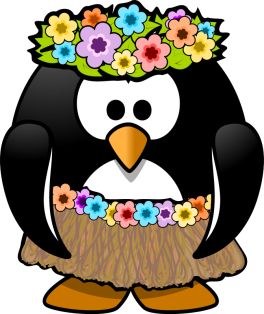 Come enjoy South Pointe Middle School’s chamber concert and dinner!Wednesday, March 4, South Pointe Middle School MPRDinner service begins at 6 pm		Concert begins at 6:30 pmChamber concert has free admissionDinner tickets $10 to include Pancit, skewers, lumpia & rice from Kalye Grill, salad, dessert and drinksTicket order deadline is Friday, February 28Please include payment with your ticket order. Only a limited number of tickets will be sold at the door. Tickets will be sent home with students prior to the concert or held at will call. _____________________________________________________________________________________Order form for dinner:  Due by Friday, February 28.Student’s Name:  _______________________________________________________________________   Grade ____________   Band period _____________Email or phone: _____________________________________________________________________________________Number of tickets   ___________    x $10 each =   $___________  total enclosedPlease include payment with order form. Checks can be made out to SPPAB. Please include student’s name on check.